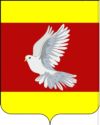 АДМИНИСТРАЦИЯ ГУЛЬКЕВИЧСКОГО ГОРОДСКОГО ПОСЕЛЕНИЯГУЛЬКЕВИЧСКОГО РАЙОНАПОСТАНОВЛЕНИЕот 19.03.2021                                                               № 148город ГулькевичиО внесении изменений в постановление администрации Гулькевичского городского поселения Гулькевичского района от 1 ноября 2016 года № 589 «Об утверждении муниципальной программы «Развитие физической  культуры и спорта» в  Гулькевичском городском поселении Гулькевичского района»В соответствии со статьей 179 Бюджетного кодекса Российской Федерации, руководствуясь уставом Гулькевичского городского поселения Гулькевичского района, постановляю:1. Внести в приложение к постановлению администрации Гулькевичского городского поселения Гулькевичского района от 1  ноября  2016 года № 589 «Об утверждении муниципальной программы «Развитие физической культуры и спорта» в  Гулькевичском городском поселении Гулькевичского района» следующие изменения:1) позицию «Объемы и источники финансирования муниципальной программы» паспорта муниципальной программы «Развитие физической культуры и спорта» в  Гулькевичском городском поселении Гулькевичского района» изложить в следующей редакции:2)  раздел 4 «Обоснование ресурсного обеспечения муниципальной  программы» изложить в новой редакции:«4. Обоснование ресурсного обеспечения муниципальной  программыОбщий планируемый объем ресурсного обеспечения муниципальной программы на   2017-2023 годы бюджета поселения составляет                                159920,7  тыс. рублей.Таблица № 2 Общий планируемый объем финансирования муниципальной программы будет уточняться в зависимости от принятых на местном  уровне  решений об объемах выделяемых средств.»;3) приложение к Паспорту  муниципальной программы «Развитие физической культуры и спорта» в Гулькевичском городском поселении Гулькевичского района» изложить в новой редакции (прилагается). 2. Обнародовать настоящее постановление в специально установленных местах для обнародования муниципальных правовых актов Гулькевичского городского поселения Гулькевичского района, определенных постановлением администрации Гулькевичского городского поселения Гулькевичского района от 28 июня 2010 года № 347 «Об утверждении специально установленных мест для обнародования муниципальных правовых актов Гулькевичского городского поселения Гулькевичского района», и разместить на официальном сайте администрации Гулькевичского городского поселения Гулькевичского района в сети «Интернет».3. Контроль за выполнением настоящего постановления возложить на заместителя главы Гулькевичского городского поселения Гулькевичского района, начальника организационно-кадрового управления К.В. Дегинау.4. Постановление вступает в силу после его официального обнародования.Глава Гулькевичского городского поселенияГулькевичского района                                                                         А.А. ГорошкоПЕРЕЧЕНЬосновных мероприятий муниципальной программы «Развитие физической культуры и спорта»в Гулькевичском городском поселении Гулькевичского района».Заместитель главы Гулькевичского городского поселенияГулькевичского района                                                                                                                                                                      начальник организационно-кадрового управления                                                                                                                                                                        К.В. Дегинау«Объемы и источники финансирования муниципальной программыобщий объем финансирования – 159920,7 тыс. рублей, из них:средства  бюджета Гулькевичского городского поселения Гулькевичского района (далее - бюджет поселения) – 61230,2 тыс. рублей, в том числе по годам:2017 год – 4014,6  тыс. рублей;2018 год – 4564,6 тыс. рублей;2019 год – 11762,4 тыс. рублей;2020 год – 19073,2 тыс. рублей;2021 год – 8072,8  тыс. рублей;2022 год – 6871,3  тыс. рублей;2023 год – 6871,3  тыс. рублей;средства краевого бюджета – 58690,5 тыс. рублей, в том числе по годам:2017 год – 0,0 тыс. рублей;2018 год – 0,0 тыс. рублей;2019 год – 21346,7 тыс. рублей;2020 год – 37343,8 тыс. рублей;2021 год – 0,00 тыс. рублей;2022 год – 0,00 тыс. рублей;2023 год – 0,00 тыс. рублей;средства федерального бюджета – 40000,0 тыс. рублей, в том числе по годам:2017 год – 0,00 тыс. рублей;2018 год – 0,0 тыс. рублей;2019 год – 40000,0  тыс. рублей;2020 год – 0,00 тыс. рублей;2021 год – 0,00 тыс. рублей;2022 год – 0,00 тыс. рублей;2023 год – 0,00 тыс. рублей.»;Годы реализацииОбъем финансирования, тыс. рублейОбъем финансирования, тыс. рублейОбъем финансирования, тыс. рублейОбъем финансирования, тыс. рублейОбъем финансирования, тыс. рублейГоды реализациивсегов разрезе источников финансированияв разрезе источников финансированияв разрезе источников финансированияв разрезе источников финансированияГоды реализациивсегофедераль-ный бюджеткраевой бюджетместный бюджетвнебюджет-ные источники123456Основные мероприятияОсновные мероприятияОсновные мероприятияОсновные мероприятияОсновные мероприятияОсновные мероприятия2017 год4014,60,00,04014,60,02018 год4564,60,00,04564,60,02019 год73109,140000,021346,711762,40,02020 год56417,00,037343,819073,20,02021 год8072,80,00,08072,80,02022 год6871,30,00,06871,30,02023 год6871,30,00,06871,30,0Всего по основным мероприятиям159920,740000,058690,561230,20,0  ПРИЛОЖЕНИЕк постановлению администрацииГулькевичского городского поселенияГулькевичского районаот ____________ № _______ПРИЛОЖЕНИЕ к Паспорту муниципальной программы «Развитие физической культуры и спорта» в Гулькевичском городском поселении Гулькевичского района№п/пНаименование мероприятияНаименование мероприятияСта-тусГоды реализацииГоды реализацииОбъем финансирования, тыс. рублейОбъем финансирования, тыс. рублейОбъем финансирования, тыс. рублейОбъем финансирования, тыс. рублейОбъем финансирования, тыс. рублейОбъем финансирования, тыс. рублейНепосредственный результат реализации мероприятияНепосредственный результат реализации мероприятияНепосредственный результат реализации мероприятияМуниципаль-ный заказчик, главный распоряди-тельбюджетных средств, исполнительМуниципаль-ный заказчик, главный распоряди-тельбюджетных средств, исполнительМуниципаль-ный заказчик, главный распоряди-тельбюджетных средств, исполнитель№п/пНаименование мероприятияНаименование мероприятияСта-тусГоды реализацииГоды реализациивсегоВ разрезе источников финансированияВ разрезе источников финансированияВ разрезе источников финансированияВ разрезе источников финансированияВ разрезе источников финансированияНепосредственный результат реализации мероприятияНепосредственный результат реализации мероприятияНепосредственный результат реализации мероприятияМуниципаль-ный заказчик, главный распоряди-тельбюджетных средств, исполнительМуниципаль-ный заказчик, главный распоряди-тельбюджетных средств, исполнительМуниципаль-ный заказчик, главный распоряди-тельбюджетных средств, исполнитель№п/пНаименование мероприятияНаименование мероприятияСта-тусГоды реализацииГоды реализацииФедераль-ный бюджетФедераль-ный бюджетКраевой бюджетМестный бюджетВнебюдже-тные источникиНепосредственный результат реализации мероприятияНепосредственный результат реализации мероприятияНепосредственный результат реализации мероприятияМуниципаль-ный заказчик, главный распоряди-тельбюджетных средств, исполнительМуниципаль-ный заказчик, главный распоряди-тельбюджетных средств, исполнительМуниципаль-ный заказчик, главный распоряди-тельбюджетных средств, исполнитель122344566789101010111111Цель: Развитие физической культуры и массового спорта на территории поселенияЦель: Развитие физической культуры и массового спорта на территории поселенияЦель: Развитие физической культуры и массового спорта на территории поселенияЦель: Развитие физической культуры и массового спорта на территории поселенияЦель: Развитие физической культуры и массового спорта на территории поселенияЦель: Развитие физической культуры и массового спорта на территории поселенияЦель: Развитие физической культуры и массового спорта на территории поселенияЦель: Развитие физической культуры и массового спорта на территории поселенияЦель: Развитие физической культуры и массового спорта на территории поселенияЦель: Развитие физической культуры и массового спорта на территории поселенияЦель: Развитие физической культуры и массового спорта на территории поселенияЦель: Развитие физической культуры и массового спорта на территории поселенияЦель: Развитие физической культуры и массового спорта на территории поселенияЦель: Развитие физической культуры и массового спорта на территории поселенияЦель: Развитие физической культуры и массового спорта на территории поселенияЦель: Развитие физической культуры и массового спорта на территории поселенияЦель: Развитие физической культуры и массового спорта на территории поселенияЗадача 1: Развитие физической культуры и массового спорта на территории поселения, создание условий, обеспечивающих возможность для населения вести здоровый образ жизни, систематически заниматься физической культурой и спортомЗадача 1: Развитие физической культуры и массового спорта на территории поселения, создание условий, обеспечивающих возможность для населения вести здоровый образ жизни, систематически заниматься физической культурой и спортомЗадача 1: Развитие физической культуры и массового спорта на территории поселения, создание условий, обеспечивающих возможность для населения вести здоровый образ жизни, систематически заниматься физической культурой и спортомЗадача 1: Развитие физической культуры и массового спорта на территории поселения, создание условий, обеспечивающих возможность для населения вести здоровый образ жизни, систематически заниматься физической культурой и спортомЗадача 1: Развитие физической культуры и массового спорта на территории поселения, создание условий, обеспечивающих возможность для населения вести здоровый образ жизни, систематически заниматься физической культурой и спортомЗадача 1: Развитие физической культуры и массового спорта на территории поселения, создание условий, обеспечивающих возможность для населения вести здоровый образ жизни, систематически заниматься физической культурой и спортомЗадача 1: Развитие физической культуры и массового спорта на территории поселения, создание условий, обеспечивающих возможность для населения вести здоровый образ жизни, систематически заниматься физической культурой и спортомЗадача 1: Развитие физической культуры и массового спорта на территории поселения, создание условий, обеспечивающих возможность для населения вести здоровый образ жизни, систематически заниматься физической культурой и спортомЗадача 1: Развитие физической культуры и массового спорта на территории поселения, создание условий, обеспечивающих возможность для населения вести здоровый образ жизни, систематически заниматься физической культурой и спортомЗадача 1: Развитие физической культуры и массового спорта на территории поселения, создание условий, обеспечивающих возможность для населения вести здоровый образ жизни, систематически заниматься физической культурой и спортомЗадача 1: Развитие физической культуры и массового спорта на территории поселения, создание условий, обеспечивающих возможность для населения вести здоровый образ жизни, систематически заниматься физической культурой и спортомЗадача 1: Развитие физической культуры и массового спорта на территории поселения, создание условий, обеспечивающих возможность для населения вести здоровый образ жизни, систематически заниматься физической культурой и спортомЗадача 1: Развитие физической культуры и массового спорта на территории поселения, создание условий, обеспечивающих возможность для населения вести здоровый образ жизни, систематически заниматься физической культурой и спортомЗадача 1: Развитие физической культуры и массового спорта на территории поселения, создание условий, обеспечивающих возможность для населения вести здоровый образ жизни, систематически заниматься физической культурой и спортомЗадача 1: Развитие физической культуры и массового спорта на территории поселения, создание условий, обеспечивающих возможность для населения вести здоровый образ жизни, систематически заниматься физической культурой и спортомЗадача 1: Развитие физической культуры и массового спорта на территории поселения, создание условий, обеспечивающих возможность для населения вести здоровый образ жизни, систематически заниматься физической культурой и спортомЗадача 1: Развитие физической культуры и массового спорта на территории поселения, создание условий, обеспечивающих возможность для населения вести здоровый образ жизни, систематически заниматься физической культурой и спортом12334456778999101011111Организация и проведение официальных –физкультурных спортивных мероприятийОрганизация и проведение официальных –физкультурных спортивных мероприятий2017 год2017 год246,60,00,00,0246,60,00,0Создание условий, обеспечивающих возможность гражданам систематически заниматься физической культурой и спортомСоздание условий, обеспечивающих возможность гражданам систематически заниматься физической культурой и спортомСоздание условий, обеспечивающих возможность гражданам систематически заниматься физической культурой и спортомадминистра-цияГулькевичско-го городского поселения Гулькевичско-го района (далее –администрация поселения), муниципальное казенное учреждение «Физкультурно- оздоровите-льный спортивный клуб по месту жительства «Гулькевичи» Гулькевичско-го городского поселения Гулькевичско-го района» (далее - МКУ «ФОСК»)администра-цияГулькевичско-го городского поселения Гулькевичско-го района (далее –администрация поселения), муниципальное казенное учреждение «Физкультурно- оздоровите-льный спортивный клуб по месту жительства «Гулькевичи» Гулькевичско-го городского поселения Гулькевичско-го района» (далее - МКУ «ФОСК»)1Организация и проведение официальных –физкультурных спортивных мероприятийОрганизация и проведение официальных –физкультурных спортивных мероприятий2018 год2018 год321,90,00,00,0321,90,00,0Создание условий, обеспечивающих возможность гражданам систематически заниматься физической культурой и спортомСоздание условий, обеспечивающих возможность гражданам систематически заниматься физической культурой и спортомСоздание условий, обеспечивающих возможность гражданам систематически заниматься физической культурой и спортомадминистра-цияГулькевичско-го городского поселения Гулькевичско-го района (далее –администрация поселения), муниципальное казенное учреждение «Физкультурно- оздоровите-льный спортивный клуб по месту жительства «Гулькевичи» Гулькевичско-го городского поселения Гулькевичско-го района» (далее - МКУ «ФОСК»)администра-цияГулькевичско-го городского поселения Гулькевичско-го района (далее –администрация поселения), муниципальное казенное учреждение «Физкультурно- оздоровите-льный спортивный клуб по месту жительства «Гулькевичи» Гулькевичско-го городского поселения Гулькевичско-го района» (далее - МКУ «ФОСК»)1Организация и проведение официальных –физкультурных спортивных мероприятийОрганизация и проведение официальных –физкультурных спортивных мероприятий2019 год2019 год663,50,00,00,0663,50,00,0Создание условий, обеспечивающих возможность гражданам систематически заниматься физической культурой и спортомСоздание условий, обеспечивающих возможность гражданам систематически заниматься физической культурой и спортомСоздание условий, обеспечивающих возможность гражданам систематически заниматься физической культурой и спортомадминистра-цияГулькевичско-го городского поселения Гулькевичско-го района (далее –администрация поселения), муниципальное казенное учреждение «Физкультурно- оздоровите-льный спортивный клуб по месту жительства «Гулькевичи» Гулькевичско-го городского поселения Гулькевичско-го района» (далее - МКУ «ФОСК»)администра-цияГулькевичско-го городского поселения Гулькевичско-го района (далее –администрация поселения), муниципальное казенное учреждение «Физкультурно- оздоровите-льный спортивный клуб по месту жительства «Гулькевичи» Гулькевичско-го городского поселения Гулькевичско-го района» (далее - МКУ «ФОСК»)1Организация и проведение официальных –физкультурных спортивных мероприятийОрганизация и проведение официальных –физкультурных спортивных мероприятий2020 год2020 год275,80,00,00,0275,80,00,0Создание условий, обеспечивающих возможность гражданам систематически заниматься физической культурой и спортомСоздание условий, обеспечивающих возможность гражданам систематически заниматься физической культурой и спортомСоздание условий, обеспечивающих возможность гражданам систематически заниматься физической культурой и спортомадминистра-цияГулькевичско-го городского поселения Гулькевичско-го района (далее –администрация поселения), муниципальное казенное учреждение «Физкультурно- оздоровите-льный спортивный клуб по месту жительства «Гулькевичи» Гулькевичско-го городского поселения Гулькевичско-го района» (далее - МКУ «ФОСК»)администра-цияГулькевичско-го городского поселения Гулькевичско-го района (далее –администрация поселения), муниципальное казенное учреждение «Физкультурно- оздоровите-льный спортивный клуб по месту жительства «Гулькевичи» Гулькевичско-го городского поселения Гулькевичско-го района» (далее - МКУ «ФОСК»)1Организация и проведение официальных –физкультурных спортивных мероприятийОрганизация и проведение официальных –физкультурных спортивных мероприятий2021 год2021 год659,40,00,00,0659,40,00,0Создание условий, обеспечивающих возможность гражданам систематически заниматься физической культурой и спортомСоздание условий, обеспечивающих возможность гражданам систематически заниматься физической культурой и спортомСоздание условий, обеспечивающих возможность гражданам систематически заниматься физической культурой и спортомадминистра-цияГулькевичско-го городского поселения Гулькевичско-го района (далее –администрация поселения), муниципальное казенное учреждение «Физкультурно- оздоровите-льный спортивный клуб по месту жительства «Гулькевичи» Гулькевичско-го городского поселения Гулькевичско-го района» (далее - МКУ «ФОСК»)администра-цияГулькевичско-го городского поселения Гулькевичско-го района (далее –администрация поселения), муниципальное казенное учреждение «Физкультурно- оздоровите-льный спортивный клуб по месту жительства «Гулькевичи» Гулькевичско-го городского поселения Гулькевичско-го района» (далее - МКУ «ФОСК»)1Организация и проведение официальных –физкультурных спортивных мероприятийОрганизация и проведение официальных –физкультурных спортивных мероприятий2022 год2022 год659,40,00,00,0659,40,00,0Создание условий, обеспечивающих возможность гражданам систематически заниматься физической культурой и спортомСоздание условий, обеспечивающих возможность гражданам систематически заниматься физической культурой и спортомСоздание условий, обеспечивающих возможность гражданам систематически заниматься физической культурой и спортомадминистра-цияГулькевичско-го городского поселения Гулькевичско-го района (далее –администрация поселения), муниципальное казенное учреждение «Физкультурно- оздоровите-льный спортивный клуб по месту жительства «Гулькевичи» Гулькевичско-го городского поселения Гулькевичско-го района» (далее - МКУ «ФОСК»)администра-цияГулькевичско-го городского поселения Гулькевичско-го района (далее –администрация поселения), муниципальное казенное учреждение «Физкультурно- оздоровите-льный спортивный клуб по месту жительства «Гулькевичи» Гулькевичско-го городского поселения Гулькевичско-го района» (далее - МКУ «ФОСК»)1Организация и проведение официальных –физкультурных спортивных мероприятийОрганизация и проведение официальных –физкультурных спортивных мероприятий2023 год2023 год659,40,00,00,0659,40,00,0Создание условий, обеспечивающих возможность гражданам систематически заниматься физической культурой и спортомСоздание условий, обеспечивающих возможность гражданам систематически заниматься физической культурой и спортомСоздание условий, обеспечивающих возможность гражданам систематически заниматься физической культурой и спортомадминистра-цияГулькевичско-го городского поселения Гулькевичско-го района (далее –администрация поселения), муниципальное казенное учреждение «Физкультурно- оздоровите-льный спортивный клуб по месту жительства «Гулькевичи» Гулькевичско-го городского поселения Гулькевичско-го района» (далее - МКУ «ФОСК»)администра-цияГулькевичско-го городского поселения Гулькевичско-го района (далее –администрация поселения), муниципальное казенное учреждение «Физкультурно- оздоровите-льный спортивный клуб по месту жительства «Гулькевичи» Гулькевичско-го городского поселения Гулькевичско-го района» (далее - МКУ «ФОСК»)1Организация и проведение официальных –физкультурных спортивных мероприятийОрганизация и проведение официальных –физкультурных спортивных мероприятийВсегоВсего3486,00,00,00,03486,00,00,0Создание условий, обеспечивающих возможность гражданам систематически заниматься физической культурой и спортомСоздание условий, обеспечивающих возможность гражданам систематически заниматься физической культурой и спортомСоздание условий, обеспечивающих возможность гражданам систематически заниматься физической культурой и спортомадминистра-цияГулькевичско-го городского поселения Гулькевичско-го района (далее –администрация поселения), муниципальное казенное учреждение «Физкультурно- оздоровите-льный спортивный клуб по месту жительства «Гулькевичи» Гулькевичско-го городского поселения Гулькевичско-го района» (далее - МКУ «ФОСК»)администра-цияГулькевичско-го городского поселения Гулькевичско-го района (далее –администрация поселения), муниципальное казенное учреждение «Физкультурно- оздоровите-льный спортивный клуб по месту жительства «Гулькевичи» Гулькевичско-го городского поселения Гулькевичско-го района» (далее - МКУ «ФОСК»)Задача 2: развитие спорта высших достижений и системы подготовки спортивного резерваЗадача 2: развитие спорта высших достижений и системы подготовки спортивного резерваЗадача 2: развитие спорта высших достижений и системы подготовки спортивного резерваЗадача 2: развитие спорта высших достижений и системы подготовки спортивного резерваЗадача 2: развитие спорта высших достижений и системы подготовки спортивного резерваЗадача 2: развитие спорта высших достижений и системы подготовки спортивного резерваЗадача 2: развитие спорта высших достижений и системы подготовки спортивного резерваЗадача 2: развитие спорта высших достижений и системы подготовки спортивного резерваЗадача 2: развитие спорта высших достижений и системы подготовки спортивного резерваЗадача 2: развитие спорта высших достижений и системы подготовки спортивного резерваЗадача 2: развитие спорта высших достижений и системы подготовки спортивного резерваЗадача 2: развитие спорта высших достижений и системы подготовки спортивного резерваЗадача 2: развитие спорта высших достижений и системы подготовки спортивного резерваЗадача 2: развитие спорта высших достижений и системы подготовки спортивного резерваЗадача 2: развитие спорта высших достижений и системы подготовки спортивного резерваЗадача 2: развитие спорта высших достижений и системы подготовки спортивного резерваЗадача 2: развитие спорта высших достижений и системы подготовки спортивного резерва21Обеспече-ние 2Обеспече-ние 2332017 год43768,050,060,060,073768,080,090,09увеличение уровня удовлетворенности 10увеличение уровня удовлетворенности 10увеличение уровня удовлетворенности 10увеличение уровня удовлетворенности 10администра-ция 11деятельности МКУ «ФОСК»деятельности МКУ «ФОСК»2018 год4242,70,00,00,04242,70,00,0населения поселе-ния качеством пре-доставления муниципальных услуг в сфере физической культуры и спортанаселения поселе-ния качеством пре-доставления муниципальных услуг в сфере физической культуры и спортанаселения поселе-ния качеством пре-доставления муниципальных услуг в сфере физической культуры и спортанаселения поселе-ния качеством пре-доставления муниципальных услуг в сфере физической культуры и спортапоселения, МКУ «ФОСК»деятельности МКУ «ФОСК»деятельности МКУ «ФОСК»2019 год5210,20,00,00,05210,20,00,0населения поселе-ния качеством пре-доставления муниципальных услуг в сфере физической культуры и спортанаселения поселе-ния качеством пре-доставления муниципальных услуг в сфере физической культуры и спортанаселения поселе-ния качеством пре-доставления муниципальных услуг в сфере физической культуры и спортанаселения поселе-ния качеством пре-доставления муниципальных услуг в сфере физической культуры и спортапоселения, МКУ «ФОСК»деятельности МКУ «ФОСК»деятельности МКУ «ФОСК»2020 год7267,50,00,00,07267,50,00,0населения поселе-ния качеством пре-доставления муниципальных услуг в сфере физической культуры и спортанаселения поселе-ния качеством пре-доставления муниципальных услуг в сфере физической культуры и спортанаселения поселе-ния качеством пре-доставления муниципальных услуг в сфере физической культуры и спортанаселения поселе-ния качеством пре-доставления муниципальных услуг в сфере физической культуры и спортапоселения, МКУ «ФОСК»деятельности МКУ «ФОСК»деятельности МКУ «ФОСК»2021 год7413.40,00,00,07413.40,00,0населения поселе-ния качеством пре-доставления муниципальных услуг в сфере физической культуры и спортанаселения поселе-ния качеством пре-доставления муниципальных услуг в сфере физической культуры и спортанаселения поселе-ния качеством пре-доставления муниципальных услуг в сфере физической культуры и спортанаселения поселе-ния качеством пре-доставления муниципальных услуг в сфере физической культуры и спортапоселения, МКУ «ФОСК»деятельности МКУ «ФОСК»деятельности МКУ «ФОСК»2022 год6211,90,00,00,06211,90,00,0населения поселе-ния качеством пре-доставления муниципальных услуг в сфере физической культуры и спортанаселения поселе-ния качеством пре-доставления муниципальных услуг в сфере физической культуры и спортанаселения поселе-ния качеством пре-доставления муниципальных услуг в сфере физической культуры и спортанаселения поселе-ния качеством пре-доставления муниципальных услуг в сфере физической культуры и спортапоселения, МКУ «ФОСК»деятельности МКУ «ФОСК»деятельности МКУ «ФОСК»2023 год6211,90,00,00,06211,90,00,0населения поселе-ния качеством пре-доставления муниципальных услуг в сфере физической культуры и спортанаселения поселе-ния качеством пре-доставления муниципальных услуг в сфере физической культуры и спортанаселения поселе-ния качеством пре-доставления муниципальных услуг в сфере физической культуры и спортанаселения поселе-ния качеством пре-доставления муниципальных услуг в сфере физической культуры и спортапоселения, МКУ «ФОСК»деятельности МКУ «ФОСК»деятельности МКУ «ФОСК»Всего 40325.60,00,00,040325.60,00,0населения поселе-ния качеством пре-доставления муниципальных услуг в сфере физической культуры и спортанаселения поселе-ния качеством пре-доставления муниципальных услуг в сфере физической культуры и спортанаселения поселе-ния качеством пре-доставления муниципальных услуг в сфере физической культуры и спортанаселения поселе-ния качеством пре-доставления муниципальных услуг в сфере физической культуры и спортапоселения, МКУ «ФОСК»3Укрепление материа-льно-технической базыУкрепление материа-льно-технической базы2017 год0,00,00,00,00,00,00,0Создание условий,обеспечивающих возможность гражданам систематически заниматься физической культурой и  спортомСоздание условий,обеспечивающих возможность гражданам систематически заниматься физической культурой и  спортомСоздание условий,обеспечивающих возможность гражданам систематически заниматься физической культурой и  спортомСоздание условий,обеспечивающих возможность гражданам систематически заниматься физической культурой и  спортомадминистра-ция поселения,МКУ «ФОСК»3Укрепление материа-льно-технической базыУкрепление материа-льно-технической базы2018 год0,00,00,00,00,00,00,0Создание условий,обеспечивающих возможность гражданам систематически заниматься физической культурой и  спортомСоздание условий,обеспечивающих возможность гражданам систематически заниматься физической культурой и  спортомСоздание условий,обеспечивающих возможность гражданам систематически заниматься физической культурой и  спортомСоздание условий,обеспечивающих возможность гражданам систематически заниматься физической культурой и  спортомадминистра-ция поселения,МКУ «ФОСК»3Укрепление материа-льно-технической базыУкрепление материа-льно-технической базы2019 год67235,440000,040000,021346,75888,70,00,0Создание условий,обеспечивающих возможность гражданам систематически заниматься физической культурой и  спортомСоздание условий,обеспечивающих возможность гражданам систематически заниматься физической культурой и  спортомСоздание условий,обеспечивающих возможность гражданам систематически заниматься физической культурой и  спортомСоздание условий,обеспечивающих возможность гражданам систематически заниматься физической культурой и  спортомадминистра-ция поселения,МКУ «ФОСК»3Укрепление материа-льно-технической базыУкрепление материа-льно-технической базы2020 год48873,70,00,037343,811529,90,00,0Создание условий,обеспечивающих возможность гражданам систематически заниматься физической культурой и  спортомСоздание условий,обеспечивающих возможность гражданам систематически заниматься физической культурой и  спортомСоздание условий,обеспечивающих возможность гражданам систематически заниматься физической культурой и  спортомСоздание условий,обеспечивающих возможность гражданам систематически заниматься физической культурой и  спортомадминистра-ция поселения,МКУ «ФОСК»3Укрепление материа-льно-технической базыУкрепление материа-льно-технической базы2021 год0,00,00,00,00,00,00,0Создание условий,обеспечивающих возможность гражданам систематически заниматься физической культурой и  спортомСоздание условий,обеспечивающих возможность гражданам систематически заниматься физической культурой и  спортомСоздание условий,обеспечивающих возможность гражданам систематически заниматься физической культурой и  спортомСоздание условий,обеспечивающих возможность гражданам систематически заниматься физической культурой и  спортомадминистра-ция поселения,МКУ «ФОСК»3Укрепление материа-льно-технической базыУкрепление материа-льно-технической базы2022 год0,00,00,00,00,00,00,0Создание условий,обеспечивающих возможность гражданам систематически заниматься физической культурой и  спортомСоздание условий,обеспечивающих возможность гражданам систематически заниматься физической культурой и  спортомСоздание условий,обеспечивающих возможность гражданам систематически заниматься физической культурой и  спортомСоздание условий,обеспечивающих возможность гражданам систематически заниматься физической культурой и  спортомадминистра-ция поселения,МКУ «ФОСК»3Укрепление материа-льно-технической базыУкрепление материа-льно-технической базы2023 год0,00,00,00,00,00,00,0Создание условий,обеспечивающих возможность гражданам систематически заниматься физической культурой и  спортомСоздание условий,обеспечивающих возможность гражданам систематически заниматься физической культурой и  спортомСоздание условий,обеспечивающих возможность гражданам систематически заниматься физической культурой и  спортомСоздание условий,обеспечивающих возможность гражданам систематически заниматься физической культурой и  спортомадминистра-ция поселения,МКУ «ФОСК»3Укрепление материа-льно-технической базыУкрепление материа-льно-технической базыВсего116109,140000,040000,058690,517418,60,00,0Создание условий,обеспечивающих возможность гражданам систематически заниматься физической культурой и  спортомСоздание условий,обеспечивающих возможность гражданам систематически заниматься физической культурой и  спортомСоздание условий,обеспечивающих возможность гражданам систематически заниматься физической культурой и  спортомСоздание условий,обеспечивающих возможность гражданам систематически заниматься физической культурой и  спортомадминистра-ция поселения,МКУ «ФОСК»3.113.1.1Приобрите-ние  комплектов футбольных полей с искусствен-нымпокрытиием и легкоатле-тическими беговыми дорожками в рамках реализации региональ-2ного проекта Краснодар-ского края «Спорт-норма жизни»Приобрите-ние специальной техники для обслужива-ния и ухода за футболь-ным полем с искусствен-ным покрытием на стадионе «Венец» г. ГулькевичиПриобрите-ние  комплектов футбольных полей с искусствен-нымпокрытиием и легкоатле-тическими беговыми дорожками в рамках реализации региональ-2ного проекта Краснодар-ского края «Спорт-норма жизни»Приобрите-ние специальной техники для обслужива-ния и ухода за футболь-ным полем с искусствен-ным покрытием на стадионе «Венец» г. Гулькевичи332017 год0,00,00,00,00,00,00,0Создание условий, обеспечивающих возможность гражданам систематически заниматься физической культурой        и спортом10Создание условий, обеспечивающих возможность гражданам систематически заниматься физической культурой        и спортомСоздание условий, обеспечивающих возможность гражданам систематически заниматься физической культурой        и спортом10Создание условий, обеспечивающих возможность гражданам систематически заниматься физической культурой        и спортомСоздание условий, обеспечивающих возможность гражданам систематически заниматься физической культурой        и спортом10Создание условий, обеспечивающих возможность гражданам систематически заниматься физической культурой        и спортомСоздание условий, обеспечивающих возможность гражданам систематически заниматься физической культурой        и спортом10Создание условий, обеспечивающих возможность гражданам систематически заниматься физической культурой        и спортомадминистра-ция поселения, МКУ «ФОСК»11администра-ция поселения, МКУ «ФОСК»3.113.1.1Приобрите-ние  комплектов футбольных полей с искусствен-нымпокрытиием и легкоатле-тическими беговыми дорожками в рамках реализации региональ-2ного проекта Краснодар-ского края «Спорт-норма жизни»Приобрите-ние специальной техники для обслужива-ния и ухода за футболь-ным полем с искусствен-ным покрытием на стадионе «Венец» г. ГулькевичиПриобрите-ние  комплектов футбольных полей с искусствен-нымпокрытиием и легкоатле-тическими беговыми дорожками в рамках реализации региональ-2ного проекта Краснодар-ского края «Спорт-норма жизни»Приобрите-ние специальной техники для обслужива-ния и ухода за футболь-ным полем с искусствен-ным покрытием на стадионе «Венец» г. Гулькевичи332018 год0,00,00,00,00,00,00,0Создание условий, обеспечивающих возможность гражданам систематически заниматься физической культурой        и спортом10Создание условий, обеспечивающих возможность гражданам систематически заниматься физической культурой        и спортомСоздание условий, обеспечивающих возможность гражданам систематически заниматься физической культурой        и спортом10Создание условий, обеспечивающих возможность гражданам систематически заниматься физической культурой        и спортомСоздание условий, обеспечивающих возможность гражданам систематически заниматься физической культурой        и спортом10Создание условий, обеспечивающих возможность гражданам систематически заниматься физической культурой        и спортомСоздание условий, обеспечивающих возможность гражданам систематически заниматься физической культурой        и спортом10Создание условий, обеспечивающих возможность гражданам систематически заниматься физической культурой        и спортомадминистра-ция поселения, МКУ «ФОСК»11администра-ция поселения, МКУ «ФОСК»3.113.1.1Приобрите-ние  комплектов футбольных полей с искусствен-нымпокрытиием и легкоатле-тическими беговыми дорожками в рамках реализации региональ-2ного проекта Краснодар-ского края «Спорт-норма жизни»Приобрите-ние специальной техники для обслужива-ния и ухода за футболь-ным полем с искусствен-ным покрытием на стадионе «Венец» г. ГулькевичиПриобрите-ние  комплектов футбольных полей с искусствен-нымпокрытиием и легкоатле-тическими беговыми дорожками в рамках реализации региональ-2ного проекта Краснодар-ского края «Спорт-норма жизни»Приобрите-ние специальной техники для обслужива-ния и ухода за футболь-ным полем с искусствен-ным покрытием на стадионе «Венец» г. Гулькевичи332019 год42955,440000,040000,01666,71288,70,00,0Создание условий, обеспечивающих возможность гражданам систематически заниматься физической культурой        и спортом10Создание условий, обеспечивающих возможность гражданам систематически заниматься физической культурой        и спортомСоздание условий, обеспечивающих возможность гражданам систематически заниматься физической культурой        и спортом10Создание условий, обеспечивающих возможность гражданам систематически заниматься физической культурой        и спортомСоздание условий, обеспечивающих возможность гражданам систематически заниматься физической культурой        и спортом10Создание условий, обеспечивающих возможность гражданам систематически заниматься физической культурой        и спортомСоздание условий, обеспечивающих возможность гражданам систематически заниматься физической культурой        и спортом10Создание условий, обеспечивающих возможность гражданам систематически заниматься физической культурой        и спортомадминистра-ция поселения, МКУ «ФОСК»11администра-ция поселения, МКУ «ФОСК»3.113.1.1Приобрите-ние  комплектов футбольных полей с искусствен-нымпокрытиием и легкоатле-тическими беговыми дорожками в рамках реализации региональ-2ного проекта Краснодар-ского края «Спорт-норма жизни»Приобрите-ние специальной техники для обслужива-ния и ухода за футболь-ным полем с искусствен-ным покрытием на стадионе «Венец» г. ГулькевичиПриобрите-ние  комплектов футбольных полей с искусствен-нымпокрытиием и легкоатле-тическими беговыми дорожками в рамках реализации региональ-2ного проекта Краснодар-ского края «Спорт-норма жизни»Приобрите-ние специальной техники для обслужива-ния и ухода за футболь-ным полем с искусствен-ным покрытием на стадионе «Венец» г. Гулькевичи332020 год3000,00,00,00,03000,00,00,0Создание условий, обеспечивающих возможность гражданам систематически заниматься физической культурой        и спортом10Создание условий, обеспечивающих возможность гражданам систематически заниматься физической культурой        и спортомСоздание условий, обеспечивающих возможность гражданам систематически заниматься физической культурой        и спортом10Создание условий, обеспечивающих возможность гражданам систематически заниматься физической культурой        и спортомСоздание условий, обеспечивающих возможность гражданам систематически заниматься физической культурой        и спортом10Создание условий, обеспечивающих возможность гражданам систематически заниматься физической культурой        и спортомСоздание условий, обеспечивающих возможность гражданам систематически заниматься физической культурой        и спортом10Создание условий, обеспечивающих возможность гражданам систематически заниматься физической культурой        и спортомадминистра-ция поселения, МКУ «ФОСК»11администра-ция поселения, МКУ «ФОСК»3.113.1.1Приобрите-ние  комплектов футбольных полей с искусствен-нымпокрытиием и легкоатле-тическими беговыми дорожками в рамках реализации региональ-2ного проекта Краснодар-ского края «Спорт-норма жизни»Приобрите-ние специальной техники для обслужива-ния и ухода за футболь-ным полем с искусствен-ным покрытием на стадионе «Венец» г. ГулькевичиПриобрите-ние  комплектов футбольных полей с искусствен-нымпокрытиием и легкоатле-тическими беговыми дорожками в рамках реализации региональ-2ного проекта Краснодар-ского края «Спорт-норма жизни»Приобрите-ние специальной техники для обслужива-ния и ухода за футболь-ным полем с искусствен-ным покрытием на стадионе «Венец» г. Гулькевичи332021 год0,00,00,00,00,00,00,0Создание условий, обеспечивающих возможность гражданам систематически заниматься физической культурой        и спортом10Создание условий, обеспечивающих возможность гражданам систематически заниматься физической культурой        и спортомСоздание условий, обеспечивающих возможность гражданам систематически заниматься физической культурой        и спортом10Создание условий, обеспечивающих возможность гражданам систематически заниматься физической культурой        и спортомСоздание условий, обеспечивающих возможность гражданам систематически заниматься физической культурой        и спортом10Создание условий, обеспечивающих возможность гражданам систематически заниматься физической культурой        и спортомСоздание условий, обеспечивающих возможность гражданам систематически заниматься физической культурой        и спортом10Создание условий, обеспечивающих возможность гражданам систематически заниматься физической культурой        и спортомадминистра-ция поселения, МКУ «ФОСК»11администра-ция поселения, МКУ «ФОСК»3.113.1.1Приобрите-ние  комплектов футбольных полей с искусствен-нымпокрытиием и легкоатле-тическими беговыми дорожками в рамках реализации региональ-2ного проекта Краснодар-ского края «Спорт-норма жизни»Приобрите-ние специальной техники для обслужива-ния и ухода за футболь-ным полем с искусствен-ным покрытием на стадионе «Венец» г. ГулькевичиПриобрите-ние  комплектов футбольных полей с искусствен-нымпокрытиием и легкоатле-тическими беговыми дорожками в рамках реализации региональ-2ного проекта Краснодар-ского края «Спорт-норма жизни»Приобрите-ние специальной техники для обслужива-ния и ухода за футболь-ным полем с искусствен-ным покрытием на стадионе «Венец» г. Гулькевичи332022 год0,00,00,00,00,00,00,0Создание условий, обеспечивающих возможность гражданам систематически заниматься физической культурой        и спортом10Создание условий, обеспечивающих возможность гражданам систематически заниматься физической культурой        и спортомСоздание условий, обеспечивающих возможность гражданам систематически заниматься физической культурой        и спортом10Создание условий, обеспечивающих возможность гражданам систематически заниматься физической культурой        и спортомСоздание условий, обеспечивающих возможность гражданам систематически заниматься физической культурой        и спортом10Создание условий, обеспечивающих возможность гражданам систематически заниматься физической культурой        и спортомСоздание условий, обеспечивающих возможность гражданам систематически заниматься физической культурой        и спортом10Создание условий, обеспечивающих возможность гражданам систематически заниматься физической культурой        и спортомадминистра-ция поселения, МКУ «ФОСК»11администра-ция поселения, МКУ «ФОСК»3.113.1.1Приобрите-ние  комплектов футбольных полей с искусствен-нымпокрытиием и легкоатле-тическими беговыми дорожками в рамках реализации региональ-2ного проекта Краснодар-ского края «Спорт-норма жизни»Приобрите-ние специальной техники для обслужива-ния и ухода за футболь-ным полем с искусствен-ным покрытием на стадионе «Венец» г. ГулькевичиПриобрите-ние  комплектов футбольных полей с искусствен-нымпокрытиием и легкоатле-тическими беговыми дорожками в рамках реализации региональ-2ного проекта Краснодар-ского края «Спорт-норма жизни»Приобрите-ние специальной техники для обслужива-ния и ухода за футболь-ным полем с искусствен-ным покрытием на стадионе «Венец» г. Гулькевичи332023 год0,00,00,00,00,00,00,0Создание условий, обеспечивающих возможность гражданам систематически заниматься физической культурой        и спортом10Создание условий, обеспечивающих возможность гражданам систематически заниматься физической культурой        и спортомСоздание условий, обеспечивающих возможность гражданам систематически заниматься физической культурой        и спортом10Создание условий, обеспечивающих возможность гражданам систематически заниматься физической культурой        и спортомСоздание условий, обеспечивающих возможность гражданам систематически заниматься физической культурой        и спортом10Создание условий, обеспечивающих возможность гражданам систематически заниматься физической культурой        и спортомСоздание условий, обеспечивающих возможность гражданам систематически заниматься физической культурой        и спортом10Создание условий, обеспечивающих возможность гражданам систематически заниматься физической культурой        и спортомадминистра-ция поселения, МКУ «ФОСК»11администра-ция поселения, МКУ «ФОСК»3.113.1.1Приобрите-ние  комплектов футбольных полей с искусствен-нымпокрытиием и легкоатле-тическими беговыми дорожками в рамках реализации региональ-2ного проекта Краснодар-ского края «Спорт-норма жизни»Приобрите-ние специальной техники для обслужива-ния и ухода за футболь-ным полем с искусствен-ным покрытием на стадионе «Венец» г. ГулькевичиПриобрите-ние  комплектов футбольных полей с искусствен-нымпокрытиием и легкоатле-тическими беговыми дорожками в рамках реализации региональ-2ного проекта Краснодар-ского края «Спорт-норма жизни»Приобрите-ние специальной техники для обслужива-ния и ухода за футболь-ным полем с искусствен-ным покрытием на стадионе «Венец» г. Гулькевичи33Всего42017 год45955,450,040000,060,040000,060,01666,770,04288,780,00,090,00,090,0Создание условий, обеспечивающих возможность гражданам систематически заниматься физической культурой        и спортом10Создание условий, обеспечивающих возможность гражданам систематически заниматься физической культурой        и спортомСоздание условий, обеспечивающих возможность гражданам систематически заниматься физической культурой        и спортом10Создание условий, обеспечивающих возможность гражданам систематически заниматься физической культурой        и спортомСоздание условий, обеспечивающих возможность гражданам систематически заниматься физической культурой        и спортом10Создание условий, обеспечивающих возможность гражданам систематически заниматься физической культурой        и спортомСоздание условий, обеспечивающих возможность гражданам систематически заниматься физической культурой        и спортом10Создание условий, обеспечивающих возможность гражданам систематически заниматься физической культурой        и спортомадминистра-ция поселения, МКУ «ФОСК»11администра-ция поселения, МКУ «ФОСК»3.113.1.1Приобрите-ние  комплектов футбольных полей с искусствен-нымпокрытиием и легкоатле-тическими беговыми дорожками в рамках реализации региональ-2ного проекта Краснодар-ского края «Спорт-норма жизни»Приобрите-ние специальной техники для обслужива-ния и ухода за футболь-ным полем с искусствен-ным покрытием на стадионе «Венец» г. ГулькевичиПриобрите-ние  комплектов футбольных полей с искусствен-нымпокрытиием и легкоатле-тическими беговыми дорожками в рамках реализации региональ-2ного проекта Краснодар-ского края «Спорт-норма жизни»Приобрите-ние специальной техники для обслужива-ния и ухода за футболь-ным полем с искусствен-ным покрытием на стадионе «Венец» г. Гулькевичи332018 год0,00,00,00,00,00,00,0Создание условий, обеспечивающих возможность гражданам систематически заниматься физической культурой        и спортом10Создание условий, обеспечивающих возможность гражданам систематически заниматься физической культурой        и спортомСоздание условий, обеспечивающих возможность гражданам систематически заниматься физической культурой        и спортом10Создание условий, обеспечивающих возможность гражданам систематически заниматься физической культурой        и спортомСоздание условий, обеспечивающих возможность гражданам систематически заниматься физической культурой        и спортом10Создание условий, обеспечивающих возможность гражданам систематически заниматься физической культурой        и спортомСоздание условий, обеспечивающих возможность гражданам систематически заниматься физической культурой        и спортом10Создание условий, обеспечивающих возможность гражданам систематически заниматься физической культурой        и спортомадминистра-ция поселения, МКУ «ФОСК»11администра-ция поселения, МКУ «ФОСК»3.113.1.1Приобрите-ние  комплектов футбольных полей с искусствен-нымпокрытиием и легкоатле-тическими беговыми дорожками в рамках реализации региональ-2ного проекта Краснодар-ского края «Спорт-норма жизни»Приобрите-ние специальной техники для обслужива-ния и ухода за футболь-ным полем с искусствен-ным покрытием на стадионе «Венец» г. ГулькевичиПриобрите-ние  комплектов футбольных полей с искусствен-нымпокрытиием и легкоатле-тическими беговыми дорожками в рамках реализации региональ-2ного проекта Краснодар-ского края «Спорт-норма жизни»Приобрите-ние специальной техники для обслужива-ния и ухода за футболь-ным полем с искусствен-ным покрытием на стадионе «Венец» г. Гулькевичи332019 год0,00,00,00,00,00,00,0Создание условий, обеспечивающих возможность гражданам систематически заниматься физической культурой        и спортом10Создание условий, обеспечивающих возможность гражданам систематически заниматься физической культурой        и спортомСоздание условий, обеспечивающих возможность гражданам систематически заниматься физической культурой        и спортом10Создание условий, обеспечивающих возможность гражданам систематически заниматься физической культурой        и спортомСоздание условий, обеспечивающих возможность гражданам систематически заниматься физической культурой        и спортом10Создание условий, обеспечивающих возможность гражданам систематически заниматься физической культурой        и спортомСоздание условий, обеспечивающих возможность гражданам систематически заниматься физической культурой        и спортом10Создание условий, обеспечивающих возможность гражданам систематически заниматься физической культурой        и спортомадминистра-ция поселения, МКУ «ФОСК»11администра-ция поселения, МКУ «ФОСК»3.113.1.1Приобрите-ние  комплектов футбольных полей с искусствен-нымпокрытиием и легкоатле-тическими беговыми дорожками в рамках реализации региональ-2ного проекта Краснодар-ского края «Спорт-норма жизни»Приобрите-ние специальной техники для обслужива-ния и ухода за футболь-ным полем с искусствен-ным покрытием на стадионе «Венец» г. ГулькевичиПриобрите-ние  комплектов футбольных полей с искусствен-нымпокрытиием и легкоатле-тическими беговыми дорожками в рамках реализации региональ-2ного проекта Краснодар-ского края «Спорт-норма жизни»Приобрите-ние специальной техники для обслужива-ния и ухода за футболь-ным полем с искусствен-ным покрытием на стадионе «Венец» г. Гулькевичи332020 год3000,00,00,00,03000,00,00,0Создание условий, обеспечивающих возможность гражданам систематически заниматься физической культурой        и спортом10Создание условий, обеспечивающих возможность гражданам систематически заниматься физической культурой        и спортомСоздание условий, обеспечивающих возможность гражданам систематически заниматься физической культурой        и спортом10Создание условий, обеспечивающих возможность гражданам систематически заниматься физической культурой        и спортомСоздание условий, обеспечивающих возможность гражданам систематически заниматься физической культурой        и спортом10Создание условий, обеспечивающих возможность гражданам систематически заниматься физической культурой        и спортомСоздание условий, обеспечивающих возможность гражданам систематически заниматься физической культурой        и спортом10Создание условий, обеспечивающих возможность гражданам систематически заниматься физической культурой        и спортомадминистра-ция поселения, МКУ «ФОСК»11администра-ция поселения, МКУ «ФОСК»3.113.1.1Приобрите-ние  комплектов футбольных полей с искусствен-нымпокрытиием и легкоатле-тическими беговыми дорожками в рамках реализации региональ-2ного проекта Краснодар-ского края «Спорт-норма жизни»Приобрите-ние специальной техники для обслужива-ния и ухода за футболь-ным полем с искусствен-ным покрытием на стадионе «Венец» г. ГулькевичиПриобрите-ние  комплектов футбольных полей с искусствен-нымпокрытиием и легкоатле-тическими беговыми дорожками в рамках реализации региональ-2ного проекта Краснодар-ского края «Спорт-норма жизни»Приобрите-ние специальной техники для обслужива-ния и ухода за футболь-ным полем с искусствен-ным покрытием на стадионе «Венец» г. Гулькевичи332021 год0,00,00,00,00,00,00,0Создание условий, обеспечивающих возможность гражданам систематически заниматься физической культурой        и спортом10Создание условий, обеспечивающих возможность гражданам систематически заниматься физической культурой        и спортомСоздание условий, обеспечивающих возможность гражданам систематически заниматься физической культурой        и спортом10Создание условий, обеспечивающих возможность гражданам систематически заниматься физической культурой        и спортомСоздание условий, обеспечивающих возможность гражданам систематически заниматься физической культурой        и спортом10Создание условий, обеспечивающих возможность гражданам систематически заниматься физической культурой        и спортомСоздание условий, обеспечивающих возможность гражданам систематически заниматься физической культурой        и спортом10Создание условий, обеспечивающих возможность гражданам систематически заниматься физической культурой        и спортомадминистра-ция поселения, МКУ «ФОСК»11администра-ция поселения, МКУ «ФОСК»3.113.1.1Приобрите-ние  комплектов футбольных полей с искусствен-нымпокрытиием и легкоатле-тическими беговыми дорожками в рамках реализации региональ-2ного проекта Краснодар-ского края «Спорт-норма жизни»Приобрите-ние специальной техники для обслужива-ния и ухода за футболь-ным полем с искусствен-ным покрытием на стадионе «Венец» г. ГулькевичиПриобрите-ние  комплектов футбольных полей с искусствен-нымпокрытиием и легкоатле-тическими беговыми дорожками в рамках реализации региональ-2ного проекта Краснодар-ского края «Спорт-норма жизни»Приобрите-ние специальной техники для обслужива-ния и ухода за футболь-ным полем с искусствен-ным покрытием на стадионе «Венец» г. Гулькевичи332022 год0,00,00,00,00,00,00,0Создание условий, обеспечивающих возможность гражданам систематически заниматься физической культурой        и спортом10Создание условий, обеспечивающих возможность гражданам систематически заниматься физической культурой        и спортомСоздание условий, обеспечивающих возможность гражданам систематически заниматься физической культурой        и спортом10Создание условий, обеспечивающих возможность гражданам систематически заниматься физической культурой        и спортомСоздание условий, обеспечивающих возможность гражданам систематически заниматься физической культурой        и спортом10Создание условий, обеспечивающих возможность гражданам систематически заниматься физической культурой        и спортомСоздание условий, обеспечивающих возможность гражданам систематически заниматься физической культурой        и спортом10Создание условий, обеспечивающих возможность гражданам систематически заниматься физической культурой        и спортомадминистра-ция поселения, МКУ «ФОСК»11администра-ция поселения, МКУ «ФОСК»3.113.1.1Приобрите-ние  комплектов футбольных полей с искусствен-нымпокрытиием и легкоатле-тическими беговыми дорожками в рамках реализации региональ-2ного проекта Краснодар-ского края «Спорт-норма жизни»Приобрите-ние специальной техники для обслужива-ния и ухода за футболь-ным полем с искусствен-ным покрытием на стадионе «Венец» г. ГулькевичиПриобрите-ние  комплектов футбольных полей с искусствен-нымпокрытиием и легкоатле-тическими беговыми дорожками в рамках реализации региональ-2ного проекта Краснодар-ского края «Спорт-норма жизни»Приобрите-ние специальной техники для обслужива-ния и ухода за футболь-ным полем с искусствен-ным покрытием на стадионе «Венец» г. Гулькевичи332023 год0,00,00,00,00,00,00,0Создание условий, обеспечивающих возможность гражданам систематически заниматься физической культурой        и спортом10Создание условий, обеспечивающих возможность гражданам систематически заниматься физической культурой        и спортомСоздание условий, обеспечивающих возможность гражданам систематически заниматься физической культурой        и спортом10Создание условий, обеспечивающих возможность гражданам систематически заниматься физической культурой        и спортомСоздание условий, обеспечивающих возможность гражданам систематически заниматься физической культурой        и спортом10Создание условий, обеспечивающих возможность гражданам систематически заниматься физической культурой        и спортомСоздание условий, обеспечивающих возможность гражданам систематически заниматься физической культурой        и спортом10Создание условий, обеспечивающих возможность гражданам систематически заниматься физической культурой        и спортомадминистра-ция поселения, МКУ «ФОСК»11администра-ция поселения, МКУ «ФОСК»3.113.1.1Приобрите-ние  комплектов футбольных полей с искусствен-нымпокрытиием и легкоатле-тическими беговыми дорожками в рамках реализации региональ-2ного проекта Краснодар-ского края «Спорт-норма жизни»Приобрите-ние специальной техники для обслужива-ния и ухода за футболь-ным полем с искусствен-ным покрытием на стадионе «Венец» г. ГулькевичиПриобрите-ние  комплектов футбольных полей с искусствен-нымпокрытиием и легкоатле-тическими беговыми дорожками в рамках реализации региональ-2ного проекта Краснодар-ского края «Спорт-норма жизни»Приобрите-ние специальной техники для обслужива-ния и ухода за футболь-ным полем с искусствен-ным покрытием на стадионе «Венец» г. Гулькевичи33Всего3000,00,00,00,03000,00,00,0Создание условий, обеспечивающих возможность гражданам систематически заниматься физической культурой        и спортом10Создание условий, обеспечивающих возможность гражданам систематически заниматься физической культурой        и спортомСоздание условий, обеспечивающих возможность гражданам систематически заниматься физической культурой        и спортом10Создание условий, обеспечивающих возможность гражданам систематически заниматься физической культурой        и спортомСоздание условий, обеспечивающих возможность гражданам систематически заниматься физической культурой        и спортом10Создание условий, обеспечивающих возможность гражданам систематически заниматься физической культурой        и спортомСоздание условий, обеспечивающих возможность гражданам систематически заниматься физической культурой        и спортом10Создание условий, обеспечивающих возможность гражданам систематически заниматься физической культурой        и спортомадминистра-ция поселения, МКУ «ФОСК»11администра-ция поселения, МКУ «ФОСК»3.2Капиталь-ный ремонт муниципа-льных спортивных объектовКапиталь-ный ремонт муниципа-льных спортивных объектов2017 год0,00,00,00,00,00,00,0Создание условий, обеспечивающих возможность гражданам систематически заниматься физической культурой        и спортомСоздание условий, обеспечивающих возможность гражданам систематически заниматься физической культурой        и спортомСоздание условий, обеспечивающих возможность гражданам систематически заниматься физической культурой        и спортомСоздание условий, обеспечивающих возможность гражданам систематически заниматься физической культурой        и спортомадминистра-ция поселения, МКУ «ФОСК»3.2Капиталь-ный ремонт муниципа-льных спортивных объектовКапиталь-ный ремонт муниципа-льных спортивных объектов2018 год0,00,00,00,00,00,00,0Создание условий, обеспечивающих возможность гражданам систематически заниматься физической культурой        и спортомСоздание условий, обеспечивающих возможность гражданам систематически заниматься физической культурой        и спортомСоздание условий, обеспечивающих возможность гражданам систематически заниматься физической культурой        и спортомСоздание условий, обеспечивающих возможность гражданам систематически заниматься физической культурой        и спортомадминистра-ция поселения, МКУ «ФОСК»3.2Капиталь-ный ремонт муниципа-льных спортивных объектовКапиталь-ный ремонт муниципа-льных спортивных объектов2019 год21128,10,00,019680,01448,10,00,0Создание условий, обеспечивающих возможность гражданам систематически заниматься физической культурой        и спортомСоздание условий, обеспечивающих возможность гражданам систематически заниматься физической культурой        и спортомСоздание условий, обеспечивающих возможность гражданам систематически заниматься физической культурой        и спортомСоздание условий, обеспечивающих возможность гражданам систематически заниматься физической культурой        и спортомадминистра-ция поселения, МКУ «ФОСК»3.2Капиталь-ный ремонт муниципа-льных спортивных объектовКапиталь-ный ремонт муниципа-льных спортивных объектов2020 год45873,70,00,037343,88529,90,00,0Создание условий, обеспечивающих возможность гражданам систематически заниматься физической культурой        и спортомСоздание условий, обеспечивающих возможность гражданам систематически заниматься физической культурой        и спортомСоздание условий, обеспечивающих возможность гражданам систематически заниматься физической культурой        и спортомСоздание условий, обеспечивающих возможность гражданам систематически заниматься физической культурой        и спортомадминистра-ция поселения, МКУ «ФОСК»3.2Капиталь-ный ремонт муниципа-льных спортивных объектовКапиталь-ный ремонт муниципа-льных спортивных объектов2021 год0,0 0,0 0,0 0,00,00,00,0Создание условий, обеспечивающих возможность гражданам систематически заниматься физической культурой        и спортомСоздание условий, обеспечивающих возможность гражданам систематически заниматься физической культурой        и спортомСоздание условий, обеспечивающих возможность гражданам систематически заниматься физической культурой        и спортомСоздание условий, обеспечивающих возможность гражданам систематически заниматься физической культурой        и спортомадминистра-ция поселения, МКУ «ФОСК»3.2Капиталь-ный ремонт муниципа-льных спортивных объектовКапиталь-ный ремонт муниципа-льных спортивных объектов2022 год0,00,00,00,00,00,00,0Создание условий, обеспечивающих возможность гражданам систематически заниматься физической культурой        и спортомСоздание условий, обеспечивающих возможность гражданам систематически заниматься физической культурой        и спортомСоздание условий, обеспечивающих возможность гражданам систематически заниматься физической культурой        и спортомСоздание условий, обеспечивающих возможность гражданам систематически заниматься физической культурой        и спортомадминистра-ция поселения, МКУ «ФОСК»3.2Капиталь-ный ремонт муниципа-льных спортивных объектовКапиталь-ный ремонт муниципа-льных спортивных объектов2023 год0,00,00,00,00,00,00,0Создание условий, обеспечивающих возможность гражданам систематически заниматься физической культурой        и спортомСоздание условий, обеспечивающих возможность гражданам систематически заниматься физической культурой        и спортомСоздание условий, обеспечивающих возможность гражданам систематически заниматься физической культурой        и спортомСоздание условий, обеспечивающих возможность гражданам систематически заниматься физической культурой        и спортомадминистра-ция поселения, МКУ «ФОСК»3.2Капиталь-ный ремонт муниципа-льных спортивных объектовКапиталь-ный ремонт муниципа-льных спортивных объектовВсего67001,80,00,057023,89978,00,00,0Создание условий, обеспечивающих возможность гражданам систематически заниматься физической культурой        и спортомСоздание условий, обеспечивающих возможность гражданам систематически заниматься физической культурой        и спортомСоздание условий, обеспечивающих возможность гражданам систематически заниматься физической культурой        и спортомСоздание условий, обеспечивающих возможность гражданам систематически заниматься физической культурой        и спортомадминистра-ция поселения, МКУ «ФОСК»3.2.11Капиталь-ный ремонт стадиона 2«Венец» по ул.Лени-нградская 1/1, г.Гульке-вичи, Краснода-рского краяКапиталь-ный ремонт стадиона 2«Венец» по ул.Лени-нградская 1/1, г.Гульке-вичи, Краснода-рского края332017 год0,00,00,00,00,00,00,0Создание условий, обеспечивающих возможность 10гражданам систематически заниматься физической культурой и спортомСоздание условий, обеспечивающих возможность 10гражданам систематически заниматься физической культурой и спортомСоздание условий, обеспечивающих возможность 10гражданам систематически заниматься физической культурой и спортомСоздание условий, обеспечивающих возможность 10гражданам систематически заниматься физической культурой и спортомадминистра-ция поселения, 11МКУ «ФОСК»3.2.11Капиталь-ный ремонт стадиона 2«Венец» по ул.Лени-нградская 1/1, г.Гульке-вичи, Краснода-рского краяКапиталь-ный ремонт стадиона 2«Венец» по ул.Лени-нградская 1/1, г.Гульке-вичи, Краснода-рского края332018 год0,00,00,00,00,00,00,0Создание условий, обеспечивающих возможность 10гражданам систематически заниматься физической культурой и спортомСоздание условий, обеспечивающих возможность 10гражданам систематически заниматься физической культурой и спортомСоздание условий, обеспечивающих возможность 10гражданам систематически заниматься физической культурой и спортомСоздание условий, обеспечивающих возможность 10гражданам систематически заниматься физической культурой и спортомадминистра-ция поселения, 11МКУ «ФОСК»3.2.11Капиталь-ный ремонт стадиона 2«Венец» по ул.Лени-нградская 1/1, г.Гульке-вичи, Краснода-рского краяКапиталь-ный ремонт стадиона 2«Венец» по ул.Лени-нградская 1/1, г.Гульке-вичи, Краснода-рского края332019 год420880,050,060,0619680,071200,080,090,09Создание условий, обеспечивающих возможность 10гражданам систематически заниматься физической культурой и спортомСоздание условий, обеспечивающих возможность 10гражданам систематически заниматься физической культурой и спортомСоздание условий, обеспечивающих возможность 10гражданам систематически заниматься физической культурой и спортомСоздание условий, обеспечивающих возможность 10гражданам систематически заниматься физической культурой и спортомадминистра-ция поселения, 11МКУ «ФОСК»3.2.11Капиталь-ный ремонт стадиона 2«Венец» по ул.Лени-нградская 1/1, г.Гульке-вичи, Краснода-рского краяКапиталь-ный ремонт стадиона 2«Венец» по ул.Лени-нградская 1/1, г.Гульке-вичи, Краснода-рского края332020 год45513,70,00,037343,88169,90,00,0Создание условий, обеспечивающих возможность 10гражданам систематически заниматься физической культурой и спортомСоздание условий, обеспечивающих возможность 10гражданам систематически заниматься физической культурой и спортомСоздание условий, обеспечивающих возможность 10гражданам систематически заниматься физической культурой и спортомСоздание условий, обеспечивающих возможность 10гражданам систематически заниматься физической культурой и спортомадминистра-ция поселения, 11МКУ «ФОСК»3.2.11Капиталь-ный ремонт стадиона 2«Венец» по ул.Лени-нградская 1/1, г.Гульке-вичи, Краснода-рского краяКапиталь-ный ремонт стадиона 2«Венец» по ул.Лени-нградская 1/1, г.Гульке-вичи, Краснода-рского края332021 год0,00,00,00,00,00,00,0Создание условий, обеспечивающих возможность 10гражданам систематически заниматься физической культурой и спортомСоздание условий, обеспечивающих возможность 10гражданам систематически заниматься физической культурой и спортомСоздание условий, обеспечивающих возможность 10гражданам систематически заниматься физической культурой и спортомСоздание условий, обеспечивающих возможность 10гражданам систематически заниматься физической культурой и спортомадминистра-ция поселения, 11МКУ «ФОСК»3.2.11Капиталь-ный ремонт стадиона 2«Венец» по ул.Лени-нградская 1/1, г.Гульке-вичи, Краснода-рского краяКапиталь-ный ремонт стадиона 2«Венец» по ул.Лени-нградская 1/1, г.Гульке-вичи, Краснода-рского края332022 год0,00,00,00,00,00,00,0Создание условий, обеспечивающих возможность 10гражданам систематически заниматься физической культурой и спортомСоздание условий, обеспечивающих возможность 10гражданам систематически заниматься физической культурой и спортомСоздание условий, обеспечивающих возможность 10гражданам систематически заниматься физической культурой и спортомСоздание условий, обеспечивающих возможность 10гражданам систематически заниматься физической культурой и спортомадминистра-ция поселения, 11МКУ «ФОСК»3.2.11Капиталь-ный ремонт стадиона 2«Венец» по ул.Лени-нградская 1/1, г.Гульке-вичи, Краснода-рского краяКапиталь-ный ремонт стадиона 2«Венец» по ул.Лени-нградская 1/1, г.Гульке-вичи, Краснода-рского края332023 год0,00,00,00,00,00,00,0Создание условий, обеспечивающих возможность 10гражданам систематически заниматься физической культурой и спортомСоздание условий, обеспечивающих возможность 10гражданам систематически заниматься физической культурой и спортомСоздание условий, обеспечивающих возможность 10гражданам систематически заниматься физической культурой и спортомСоздание условий, обеспечивающих возможность 10гражданам систематически заниматься физической культурой и спортомадминистра-ция поселения, 11МКУ «ФОСК»3.2.11Капиталь-ный ремонт стадиона 2«Венец» по ул.Лени-нградская 1/1, г.Гульке-вичи, Краснода-рского краяКапиталь-ный ремонт стадиона 2«Венец» по ул.Лени-нградская 1/1, г.Гульке-вичи, Краснода-рского края33Всего66393,70,00,057023,89369,90,00,0Создание условий, обеспечивающих возможность 10гражданам систематически заниматься физической культурой и спортомСоздание условий, обеспечивающих возможность 10гражданам систематически заниматься физической культурой и спортомСоздание условий, обеспечивающих возможность 10гражданам систематически заниматься физической культурой и спортомСоздание условий, обеспечивающих возможность 10гражданам систематически заниматься физической культурой и спортомадминистра-ция поселения, 11МКУ «ФОСК»3.2.2Строитель-ный контроль за выполне-нием работ по капиталь-ному ремонту стадиона «Венец» по ул.Лени-нградская, 1/1, г.Гулькеви-чи, Краснода-рского краяСтроитель-ный контроль за выполне-нием работ по капиталь-ному ремонту стадиона «Венец» по ул.Лени-нградская, 1/1, г.Гулькеви-чи, Краснода-рского края2017 год0,00,00,00,00,00,00,0Создание условий, обеспечивающих возможность гражданам систематически заниматься физической культурой и спортомСоздание условий, обеспечивающих возможность гражданам систематически заниматься физической культурой и спортомСоздание условий, обеспечивающих возможность гражданам систематически заниматься физической культурой и спортомСоздание условий, обеспечивающих возможность гражданам систематически заниматься физической культурой и спортомадминистра-ция поселения, МКУ «ФОСК»3.2.2Строитель-ный контроль за выполне-нием работ по капиталь-ному ремонту стадиона «Венец» по ул.Лени-нградская, 1/1, г.Гулькеви-чи, Краснода-рского краяСтроитель-ный контроль за выполне-нием работ по капиталь-ному ремонту стадиона «Венец» по ул.Лени-нградская, 1/1, г.Гулькеви-чи, Краснода-рского края2018 год0,00,00,00,00,00,00,0Создание условий, обеспечивающих возможность гражданам систематически заниматься физической культурой и спортомСоздание условий, обеспечивающих возможность гражданам систематически заниматься физической культурой и спортомСоздание условий, обеспечивающих возможность гражданам систематически заниматься физической культурой и спортомСоздание условий, обеспечивающих возможность гражданам систематически заниматься физической культурой и спортомадминистра-ция поселения, МКУ «ФОСК»3.2.2Строитель-ный контроль за выполне-нием работ по капиталь-ному ремонту стадиона «Венец» по ул.Лени-нградская, 1/1, г.Гулькеви-чи, Краснода-рского краяСтроитель-ный контроль за выполне-нием работ по капиталь-ному ремонту стадиона «Венец» по ул.Лени-нградская, 1/1, г.Гулькеви-чи, Краснода-рского края2019 год248,10,00,00,0248,10,00,0Создание условий, обеспечивающих возможность гражданам систематически заниматься физической культурой и спортомСоздание условий, обеспечивающих возможность гражданам систематически заниматься физической культурой и спортомСоздание условий, обеспечивающих возможность гражданам систематически заниматься физической культурой и спортомСоздание условий, обеспечивающих возможность гражданам систематически заниматься физической культурой и спортомадминистра-ция поселения, МКУ «ФОСК»3.2.2Строитель-ный контроль за выполне-нием работ по капиталь-ному ремонту стадиона «Венец» по ул.Лени-нградская, 1/1, г.Гулькеви-чи, Краснода-рского краяСтроитель-ный контроль за выполне-нием работ по капиталь-ному ремонту стадиона «Венец» по ул.Лени-нградская, 1/1, г.Гулькеви-чи, Краснода-рского края2020 год360,00,00,00,0360,00,00,0Создание условий, обеспечивающих возможность гражданам систематически заниматься физической культурой и спортомСоздание условий, обеспечивающих возможность гражданам систематически заниматься физической культурой и спортомСоздание условий, обеспечивающих возможность гражданам систематически заниматься физической культурой и спортомСоздание условий, обеспечивающих возможность гражданам систематически заниматься физической культурой и спортомадминистра-ция поселения, МКУ «ФОСК»3.2.2Строитель-ный контроль за выполне-нием работ по капиталь-ному ремонту стадиона «Венец» по ул.Лени-нградская, 1/1, г.Гулькеви-чи, Краснода-рского краяСтроитель-ный контроль за выполне-нием работ по капиталь-ному ремонту стадиона «Венец» по ул.Лени-нградская, 1/1, г.Гулькеви-чи, Краснода-рского края2021 год0,00,00,00,00,00,00,0Создание условий, обеспечивающих возможность гражданам систематически заниматься физической культурой и спортомСоздание условий, обеспечивающих возможность гражданам систематически заниматься физической культурой и спортомСоздание условий, обеспечивающих возможность гражданам систематически заниматься физической культурой и спортомСоздание условий, обеспечивающих возможность гражданам систематически заниматься физической культурой и спортомадминистра-ция поселения, МКУ «ФОСК»3.2.2Строитель-ный контроль за выполне-нием работ по капиталь-ному ремонту стадиона «Венец» по ул.Лени-нградская, 1/1, г.Гулькеви-чи, Краснода-рского краяСтроитель-ный контроль за выполне-нием работ по капиталь-ному ремонту стадиона «Венец» по ул.Лени-нградская, 1/1, г.Гулькеви-чи, Краснода-рского края2022 год0,00,00,00,00,00,00,0Создание условий, обеспечивающих возможность гражданам систематически заниматься физической культурой и спортомСоздание условий, обеспечивающих возможность гражданам систематически заниматься физической культурой и спортомСоздание условий, обеспечивающих возможность гражданам систематически заниматься физической культурой и спортомСоздание условий, обеспечивающих возможность гражданам систематически заниматься физической культурой и спортомадминистра-ция поселения, МКУ «ФОСК»3.2.2Строитель-ный контроль за выполне-нием работ по капиталь-ному ремонту стадиона «Венец» по ул.Лени-нградская, 1/1, г.Гулькеви-чи, Краснода-рского краяСтроитель-ный контроль за выполне-нием работ по капиталь-ному ремонту стадиона «Венец» по ул.Лени-нградская, 1/1, г.Гулькеви-чи, Краснода-рского края2023 год0,00,00,00,00,00,00,0Создание условий, обеспечивающих возможность гражданам систематически заниматься физической культурой и спортомСоздание условий, обеспечивающих возможность гражданам систематически заниматься физической культурой и спортомСоздание условий, обеспечивающих возможность гражданам систематически заниматься физической культурой и спортомСоздание условий, обеспечивающих возможность гражданам систематически заниматься физической культурой и спортомадминистра-ция поселения, МКУ «ФОСК»3.2.2Строитель-ный контроль за выполне-нием работ по капиталь-ному ремонту стадиона «Венец» по ул.Лени-нградская, 1/1, г.Гулькеви-чи, Краснода-рского краяСтроитель-ный контроль за выполне-нием работ по капиталь-ному ремонту стадиона «Венец» по ул.Лени-нградская, 1/1, г.Гулькеви-чи, Краснода-рского краяВсего608,10,00,00,0608,10,00,0Создание условий, обеспечивающих возможность гражданам систематически заниматься физической культурой и спортомСоздание условий, обеспечивающих возможность гражданам систематически заниматься физической культурой и спортомСоздание условий, обеспечивающих возможность гражданам систематически заниматься физической культурой и спортомСоздание условий, обеспечивающих возможность гражданам систематически заниматься физической культурой и спортомадминистра-ция поселения, МКУ «ФОСК»3.31Устройство основания под футбольное поле с искусствен-ным покрытием по объекту: «Капиталь-ный ремонт 2Устройство основания под футбольное поле с искусствен-ным покрытием по объекту: «Капиталь-ный ремонт 233332017 год0,00,00,00,00,00,00,0Создание условий, обеспечивающих возможность гражданам систематически заниматься физической культурой        и спортом10Создание условий, обеспечивающих возможность гражданам систематически заниматься физической культурой        и спортом10Создание условий, обеспечивающих возможность гражданам систематически заниматься физической культурой        и спортом10Создание условий, обеспечивающих возможность гражданам систематически заниматься физической культурой        и спортом10администра-ция поселения, МКУ «ФОСК»113.31Устройство основания под футбольное поле с искусствен-ным покрытием по объекту: «Капиталь-ный ремонт 2Устройство основания под футбольное поле с искусствен-ным покрытием по объекту: «Капиталь-ный ремонт 233332018 год0,00,00,00,00,00,00,0Создание условий, обеспечивающих возможность гражданам систематически заниматься физической культурой        и спортом10Создание условий, обеспечивающих возможность гражданам систематически заниматься физической культурой        и спортом10Создание условий, обеспечивающих возможность гражданам систематически заниматься физической культурой        и спортом10Создание условий, обеспечивающих возможность гражданам систематически заниматься физической культурой        и спортом10администра-ция поселения, МКУ «ФОСК»113.31Устройство основания под футбольное поле с искусствен-ным покрытием по объекту: «Капиталь-ный ремонт 2Устройство основания под футбольное поле с искусствен-ным покрытием по объекту: «Капиталь-ный ремонт 233332019 год3111,90,00,00,03111,90,00,0Создание условий, обеспечивающих возможность гражданам систематически заниматься физической культурой        и спортом10Создание условий, обеспечивающих возможность гражданам систематически заниматься физической культурой        и спортом10Создание условий, обеспечивающих возможность гражданам систематически заниматься физической культурой        и спортом10Создание условий, обеспечивающих возможность гражданам систематически заниматься физической культурой        и спортом10администра-ция поселения, МКУ «ФОСК»113.31Устройство основания под футбольное поле с искусствен-ным покрытием по объекту: «Капиталь-ный ремонт 2Устройство основания под футбольное поле с искусствен-ным покрытием по объекту: «Капиталь-ный ремонт 233332020 год0,00,00,00,00,00,00,0Создание условий, обеспечивающих возможность гражданам систематически заниматься физической культурой        и спортом10Создание условий, обеспечивающих возможность гражданам систематически заниматься физической культурой        и спортом10Создание условий, обеспечивающих возможность гражданам систематически заниматься физической культурой        и спортом10Создание условий, обеспечивающих возможность гражданам систематически заниматься физической культурой        и спортом10администра-ция поселения, МКУ «ФОСК»113.31Устройство основания под футбольное поле с искусствен-ным покрытием по объекту: «Капиталь-ный ремонт 2Устройство основания под футбольное поле с искусствен-ным покрытием по объекту: «Капиталь-ный ремонт 233332021 год0,00,00,00,00,00,00,0Создание условий, обеспечивающих возможность гражданам систематически заниматься физической культурой        и спортом10Создание условий, обеспечивающих возможность гражданам систематически заниматься физической культурой        и спортом10Создание условий, обеспечивающих возможность гражданам систематически заниматься физической культурой        и спортом10Создание условий, обеспечивающих возможность гражданам систематически заниматься физической культурой        и спортом10администра-ция поселения, МКУ «ФОСК»113.31Устройство основания под футбольное поле с искусствен-ным покрытием по объекту: «Капиталь-ный ремонт 2Устройство основания под футбольное поле с искусствен-ным покрытием по объекту: «Капиталь-ный ремонт 233332022 год0,00,00,00,00,00,00,0Создание условий, обеспечивающих возможность гражданам систематически заниматься физической культурой        и спортом10Создание условий, обеспечивающих возможность гражданам систематически заниматься физической культурой        и спортом10Создание условий, обеспечивающих возможность гражданам систематически заниматься физической культурой        и спортом10Создание условий, обеспечивающих возможность гражданам систематически заниматься физической культурой        и спортом10администра-ция поселения, МКУ «ФОСК»113.31Устройство основания под футбольное поле с искусствен-ным покрытием по объекту: «Капиталь-ный ремонт 2Устройство основания под футбольное поле с искусствен-ным покрытием по объекту: «Капиталь-ный ремонт 233332023 год0,00,00,00,00,00,00,0Создание условий, обеспечивающих возможность гражданам систематически заниматься физической культурой        и спортом10Создание условий, обеспечивающих возможность гражданам систематически заниматься физической культурой        и спортом10Создание условий, обеспечивающих возможность гражданам систематически заниматься физической культурой        и спортом10Создание условий, обеспечивающих возможность гражданам систематически заниматься физической культурой        и спортом10администра-ция поселения, МКУ «ФОСК»113.31Устройство основания под футбольное поле с искусствен-ным покрытием по объекту: «Капиталь-ный ремонт 2Устройство основания под футбольное поле с искусствен-ным покрытием по объекту: «Капиталь-ный ремонт 23333Всего43111,950,060,060,073111,980,090,09Создание условий, обеспечивающих возможность гражданам систематически заниматься физической культурой        и спортом10Создание условий, обеспечивающих возможность гражданам систематически заниматься физической культурой        и спортом10Создание условий, обеспечивающих возможность гражданам систематически заниматься физической культурой        и спортом10Создание условий, обеспечивающих возможность гражданам систематически заниматься физической культурой        и спортом10администра-ция поселения, МКУ «ФОСК»11стадиона «Венец» по ул.Ленинградская, 1/1 г.Гулькеви-чи Краснодар-ского края (футбольное поле)»стадиона «Венец» по ул.Ленинградская, 1/1 г.Гулькеви-чи Краснодар-ского края (футбольное поле)»3.3.1Строитель-ный контроль за выполне-нием работ по капиталь-ному ремонту стадиона «Венец»Строитель-ный контроль за выполне-нием работ по капиталь-ному ремонту стадиона «Венец»2017 год0,00,00,00,00,00,00,0Создание условий, обеспечивающих возможность гражданам систематически заниматься физической культурой и спортомСоздание условий, обеспечивающих возможность гражданам систематически заниматься физической культурой и спортомСоздание условий, обеспечивающих возможность гражданам систематически заниматься физической культурой и спортомСоздание условий, обеспечивающих возможность гражданам систематически заниматься физической культурой и спортомадминистра-цияпоселения, МКУ «ФОСК»3.3.1Строитель-ный контроль за выполне-нием работ по капиталь-ному ремонту стадиона «Венец»Строитель-ный контроль за выполне-нием работ по капиталь-ному ремонту стадиона «Венец»2018 год0,00,00,00,00,00,00,0Создание условий, обеспечивающих возможность гражданам систематически заниматься физической культурой и спортомСоздание условий, обеспечивающих возможность гражданам систематически заниматься физической культурой и спортомСоздание условий, обеспечивающих возможность гражданам систематически заниматься физической культурой и спортомСоздание условий, обеспечивающих возможность гражданам систематически заниматься физической культурой и спортомадминистра-цияпоселения, МКУ «ФОСК»3.3.1Строитель-ный контроль за выполне-нием работ по капиталь-ному ремонту стадиона «Венец»Строитель-ный контроль за выполне-нием работ по капиталь-ному ремонту стадиона «Венец»2019 год51,90,00,00,051,90,00,0Создание условий, обеспечивающих возможность гражданам систематически заниматься физической культурой и спортомСоздание условий, обеспечивающих возможность гражданам систематически заниматься физической культурой и спортомСоздание условий, обеспечивающих возможность гражданам систематически заниматься физической культурой и спортомСоздание условий, обеспечивающих возможность гражданам систематически заниматься физической культурой и спортомадминистра-цияпоселения, МКУ «ФОСК»3.3.1Строитель-ный контроль за выполне-нием работ по капиталь-ному ремонту стадиона «Венец»Строитель-ный контроль за выполне-нием работ по капиталь-ному ремонту стадиона «Венец»2020 год0,00,00,00,00,00,00,0Создание условий, обеспечивающих возможность гражданам систематически заниматься физической культурой и спортомСоздание условий, обеспечивающих возможность гражданам систематически заниматься физической культурой и спортомСоздание условий, обеспечивающих возможность гражданам систематически заниматься физической культурой и спортомСоздание условий, обеспечивающих возможность гражданам систематически заниматься физической культурой и спортомадминистра-цияпоселения, МКУ «ФОСК»3.3.1Строитель-ный контроль за выполне-нием работ по капиталь-ному ремонту стадиона «Венец»Строитель-ный контроль за выполне-нием работ по капиталь-ному ремонту стадиона «Венец»2021 год0,00,00,00,00,00,00,0Создание условий, обеспечивающих возможность гражданам систематически заниматься физической культурой и спортомСоздание условий, обеспечивающих возможность гражданам систематически заниматься физической культурой и спортомСоздание условий, обеспечивающих возможность гражданам систематически заниматься физической культурой и спортомСоздание условий, обеспечивающих возможность гражданам систематически заниматься физической культурой и спортомадминистра-цияпоселения, МКУ «ФОСК»3.3.1Строитель-ный контроль за выполне-нием работ по капиталь-ному ремонту стадиона «Венец»Строитель-ный контроль за выполне-нием работ по капиталь-ному ремонту стадиона «Венец»2022 год0,00,00,00,00,00,00,0Создание условий, обеспечивающих возможность гражданам систематически заниматься физической культурой и спортомСоздание условий, обеспечивающих возможность гражданам систематически заниматься физической культурой и спортомСоздание условий, обеспечивающих возможность гражданам систематически заниматься физической культурой и спортомСоздание условий, обеспечивающих возможность гражданам систематически заниматься физической культурой и спортомадминистра-цияпоселения, МКУ «ФОСК»3.3.1Строитель-ный контроль за выполне-нием работ по капиталь-ному ремонту стадиона «Венец»Строитель-ный контроль за выполне-нием работ по капиталь-ному ремонту стадиона «Венец»2023 год0,00,00,00,00,00,00,0Создание условий, обеспечивающих возможность гражданам систематически заниматься физической культурой и спортомСоздание условий, обеспечивающих возможность гражданам систематически заниматься физической культурой и спортомСоздание условий, обеспечивающих возможность гражданам систематически заниматься физической культурой и спортомСоздание условий, обеспечивающих возможность гражданам систематически заниматься физической культурой и спортомадминистра-цияпоселения, МКУ «ФОСК»3.3.1Строитель-ный контроль за выполне-нием работ по капиталь-ному ремонту стадиона «Венец»Строитель-ный контроль за выполне-нием работ по капиталь-ному ремонту стадиона «Венец»Всего51,90,00,00,051,90,00,0Создание условий, обеспечивающих возможность гражданам систематически заниматься физической культурой и спортомСоздание условий, обеспечивающих возможность гражданам систематически заниматься физической культурой и спортомСоздание условий, обеспечивающих возможность гражданам систематически заниматься физической культурой и спортомСоздание условий, обеспечивающих возможность гражданам систематически заниматься физической культурой и спортомадминистра-цияпоселения, МКУ «ФОСК»3.4Экспертиза поставленно-го товара для муниципаль-ных нужд, технический надзор, строитель-ный контроль муниципаль-ных объектовЭкспертиза поставленно-го товара для муниципаль-ных нужд, технический надзор, строитель-ный контроль муниципаль-ных объектов2017 год0,00,00,00,00,00,00,0Создание условий, обеспечивающих возможность гражданам систематически заниматься физической культурой        и спортомСоздание условий, обеспечивающих возможность гражданам систематически заниматься физической культурой        и спортомСоздание условий, обеспечивающих возможность гражданам систематически заниматься физической культурой        и спортомСоздание условий, обеспечивающих возможность гражданам систематически заниматься физической культурой        и спортомадминистра-ция поселения, МКУ «ФОСК»3.4Экспертиза поставленно-го товара для муниципаль-ных нужд, технический надзор, строитель-ный контроль муниципаль-ных объектовЭкспертиза поставленно-го товара для муниципаль-ных нужд, технический надзор, строитель-ный контроль муниципаль-ных объектов2018 год0,00,00,00,00,00,00,0Создание условий, обеспечивающих возможность гражданам систематически заниматься физической культурой        и спортомСоздание условий, обеспечивающих возможность гражданам систематически заниматься физической культурой        и спортомСоздание условий, обеспечивающих возможность гражданам систематически заниматься физической культурой        и спортомСоздание условий, обеспечивающих возможность гражданам систематически заниматься физической культурой        и спортомадминистра-ция поселения, МКУ «ФОСК»3.4Экспертиза поставленно-го товара для муниципаль-ных нужд, технический надзор, строитель-ный контроль муниципаль-ных объектовЭкспертиза поставленно-го товара для муниципаль-ных нужд, технический надзор, строитель-ный контроль муниципаль-ных объектов2019 год40,00,00,00,040,00,00,0Создание условий, обеспечивающих возможность гражданам систематически заниматься физической культурой        и спортомСоздание условий, обеспечивающих возможность гражданам систематически заниматься физической культурой        и спортомСоздание условий, обеспечивающих возможность гражданам систематически заниматься физической культурой        и спортомСоздание условий, обеспечивающих возможность гражданам систематически заниматься физической культурой        и спортомадминистра-ция поселения, МКУ «ФОСК»3.4Экспертиза поставленно-го товара для муниципаль-ных нужд, технический надзор, строитель-ный контроль муниципаль-ных объектовЭкспертиза поставленно-го товара для муниципаль-ных нужд, технический надзор, строитель-ный контроль муниципаль-ных объектов2020 год0,00,00,00,00,00,00,0Создание условий, обеспечивающих возможность гражданам систематически заниматься физической культурой        и спортомСоздание условий, обеспечивающих возможность гражданам систематически заниматься физической культурой        и спортомСоздание условий, обеспечивающих возможность гражданам систематически заниматься физической культурой        и спортомСоздание условий, обеспечивающих возможность гражданам систематически заниматься физической культурой        и спортомадминистра-ция поселения, МКУ «ФОСК»3.4Экспертиза поставленно-го товара для муниципаль-ных нужд, технический надзор, строитель-ный контроль муниципаль-ных объектовЭкспертиза поставленно-го товара для муниципаль-ных нужд, технический надзор, строитель-ный контроль муниципаль-ных объектов2021 год0,00,00,00,00,00,00,0Создание условий, обеспечивающих возможность гражданам систематически заниматься физической культурой        и спортомСоздание условий, обеспечивающих возможность гражданам систематически заниматься физической культурой        и спортомСоздание условий, обеспечивающих возможность гражданам систематически заниматься физической культурой        и спортомСоздание условий, обеспечивающих возможность гражданам систематически заниматься физической культурой        и спортомадминистра-ция поселения, МКУ «ФОСК»3.4Экспертиза поставленно-го товара для муниципаль-ных нужд, технический надзор, строитель-ный контроль муниципаль-ных объектовЭкспертиза поставленно-го товара для муниципаль-ных нужд, технический надзор, строитель-ный контроль муниципаль-ных объектов2022 год0,00,00,00,00,00,00,0Создание условий, обеспечивающих возможность гражданам систематически заниматься физической культурой        и спортомСоздание условий, обеспечивающих возможность гражданам систематически заниматься физической культурой        и спортомСоздание условий, обеспечивающих возможность гражданам систематически заниматься физической культурой        и спортомСоздание условий, обеспечивающих возможность гражданам систематически заниматься физической культурой        и спортомадминистра-ция поселения, МКУ «ФОСК»3.4Экспертиза поставленно-го товара для муниципаль-ных нужд, технический надзор, строитель-ный контроль муниципаль-ных объектовЭкспертиза поставленно-го товара для муниципаль-ных нужд, технический надзор, строитель-ный контроль муниципаль-ных объектов2023 год0,00,00,00,00,00,00,0Создание условий, обеспечивающих возможность гражданам систематически заниматься физической культурой        и спортомСоздание условий, обеспечивающих возможность гражданам систематически заниматься физической культурой        и спортомСоздание условий, обеспечивающих возможность гражданам систематически заниматься физической культурой        и спортомСоздание условий, обеспечивающих возможность гражданам систематически заниматься физической культурой        и спортомадминистра-ция поселения, МКУ «ФОСК»3.4Экспертиза поставленно-го товара для муниципаль-ных нужд, технический надзор, строитель-ный контроль муниципаль-ных объектовЭкспертиза поставленно-го товара для муниципаль-ных нужд, технический надзор, строитель-ный контроль муниципаль-ных объектовВсего40,00,00,00,040,00,00,0Создание условий, обеспечивающих возможность гражданам систематически заниматься физической культурой        и спортомСоздание условий, обеспечивающих возможность гражданам систематически заниматься физической культурой        и спортомСоздание условий, обеспечивающих возможность гражданам систематически заниматься физической культурой        и спортомСоздание условий, обеспечивающих возможность гражданам систематически заниматься физической культурой        и спортомадминистра-ция поселения, МКУ «ФОСК»1Итого по мероприятиям2Итого по мероприятиям2332017 год44014,650,0060,0060,0074014,680,0090,00910101010112018 год4564,60,000,000,004564,60,000,002019 год73109,140000,040000,021346,711762,40,000,002020 год56417,00,000,0037343,819073,20,000,002021 год8072,80,000,000,008072,80,000,002022 год6871,30,000,000,006871,30,000,002023 год6871,30,000,000,006871,30,000,00Всего 159920,740000,040000,058690,561230,20,000,00